S-zr-205/279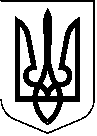 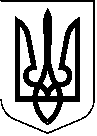 МИКОЛАЇВСЬКА МІСЬКА РАДА РІШЕННЯвід	  Миколаїв	№Про передачу об’єднанню співвласників багатоквартирного будинку «Ювілейний» земельної ділянки (кадастровий номер 4810136900:01:049:0007) в постійне користування для будівництва і обслуговування багатоквартирного житлового будинку по вул. Південній, 27-а в Інгульському районі м. Миколаєва (забудована земельна ділянка)Розглянувши звернення об’єднання співвласників багатоквартирного будинку «Ювілейний», дозвільну справу від 27.01.2022 № 23001-000566088-007-10, містобудівну документацію м. Миколаєва, наявну земельно-кадастрову інформацію, рекомендації постійної комісії міської ради з питань екології, природокористування, просторового розвитку, містобудування, архітектури і будівництва, регулювання земельних відносин, керуючись Конституцією України, Земельним кодексом України, Законами України «Про землеустрій», «Про місцеве самоврядування в Україні», міська радаВИРІШИЛА:1. Затвердити проєкт землеустрою щодо відведення земельної ділянки (кадастровий номер 4810136900:01:049:0007) площею 5976 кв.м, з метою передачі об’єднанню співвласників багатоквартирного будинку «Ювілейний» в постійне користування, з цільовим призначенням відповідно до класифікації видів цільового призначення земель: 02.03 - для будівництва і обслуговування багатоквартирного житлового будинку по вул. Південній, 27-а в Інгульському районі м. Миколаєва (забудована земельна ділянка). Земельна ділянка має обмеження у використанні згідно з Порядком ведення Державного земельного кадастру, затвердженим постановою Кабінету Міністрів України від 17.10.2012 № 1051:- на земельній ділянці площею 0,0202 га за кодом типу 01.05 – «Охоронна зона навколо (уздовж) об’єкта енергетичної системи»;- на земельній ділянці площею 0,0141 га за кодом типу 01.08 – «Охоронна зона навколо інженерних комунікацій» (каналізація);- на земельній ділянці площею 0,0444 га за кодом типу 01.08 – «Охоронна зона навколо інженерних комунікацій» (водопровід).1.1. Припинити право постійного користування житлово-будівельному кооперативу “Ювілейний” земельною ділянкою площею 5546 кв.м по вул. Південній, 27-а в Інгульському районі м. Миколаєва, передачу якої затверджено рішенням міської ради від 28.09.2001 № 34/13, для обслуговування багатоквартирного житлового будинку по вул. Південній, 27-а.1.2. Державний акт на право постійного користування землею від 28.12.2001 № I-МК 001396 на земельну ділянку площею 5546 кв.м, надану для обслуговування багатоквартирного житлового будинку рішенням Миколаївської міської ради від 28.09.2001 № 34/13, визнати таким, що втратив чинність.1.3. Передати об’єднанню співвласників багатоквартирного будинку «Ювілейний» в постійне користування земельну ділянку (кадастровий номер 4810136900:01:049:0007) площею 5976 кв.м, з цільовим призначенням відповідно до класифікації видів цільового призначення земель: 02.03 - для будівництва і обслуговування багатоквартирного житлового будинку, а саме для обслуговування багатоквартирного житлового будинку по вул. Південній, 27-а в Інгульському районі м. Миколаєва, відповідно до висновку департаменту архітектури та містобудування Миколаївської міської ради від 22.03.2024 № 3444/12.01-24/24-2.2. Замовнику:- одержати документи, які посвідчують право на землю, в органах державної реєстрації речових прав на нерухоме майно;- забезпечити вільний доступ для прокладання нових, ремонту та експлуатації існуючих інженерних мереж і споруд, розміщених у межах земельної ділянки;- виконувати обов'язки землевласника відповідно до вимог Земельного кодексу України.3. Контроль за виконанням даного рішення покласти на постійну комісію міської ради з питань екології, природокористування, просторового розвитку, містобудування, архітектури і будівництва, регулювання земельних відносин (Нестеренко), заступника міського голови Андрієнка Ю.Г.Міський голова	  О. СЄНКЕВИЧ